Personnel Policy  # 132 –Employment of Out-Of-State Residents and Establishment of Out-of-State Work Locations To have an out-of-state employment scenario reviewed and approved (new hire or relocation), please complete the following information: 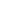 Employee/Candidate Name:  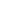 Employee ID/Applicant Number (if known):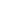 Division /Department Number:			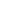 Division/Department Name: 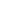 Job Code and Title (attach functional job description): 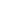 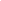 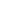 Status (check one):      FT              PT               TAR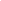 Start Date at Out-of-State Location:  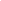 Expected End Date of Assignment:     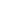 State/Country Where Work Is To Be Performed:  Please state the University business purpose for assignment out-of-state: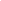 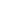 Account Number for administrative fees (if assignment is approved): Signature of Dean, Vice Provost, Vice Pres or Director                 Printed Name			Date_____________________________________________________________________________________Signature of Associate Vice President for Human Resources	Printed Name			Date_____________________________________________________________________________________Signature of President						Printed Name			Date(required for out-of-country)